Elementary SpanishHenry Barnard School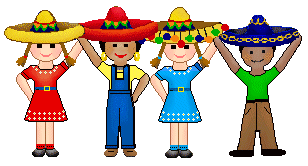 Week 2Grade: PreK/ KTopic:  La letra A/ Apellido y Años (Introducing yourself in Spanish)Content:  Review of how to learn Spanish, learn about the letter “A”, learn Introductions and Greetings.Objectives:To learn to pronounce the letter “A”To learn about Argentina and other words/ cultural items that begin with “A”To answer the questions “Cómo te llamas?” and “¿Cómo estás?”To have a basic conversation in SpanishStandards:1.11, 1.12, 1.13, 1.15, 1.21, 1.23, 1.24, 1.25, 1.32, 2.11, 2.12, 2.15, 3.11, 3.13, 4.11, 4.12, 4.13, 5.13, 5.14, 5.15Materials:Introductions and Greetings worksheetPictures of Greetings worksheet Spanish alphabet chartpuppets“A” Power Point presentationIntroduction:Begin by doing the opening greeting/ song (“¡Hola niños!  ¿Cómo están?  Buenas tardes a ti- song”).  Review why learning Spanish is important.  Learn about the letter “A” with Power Point.Development:Learn greetings and the question, “Cómo te llamas?”  Use puppets to practice introductions with students.  Have students introduce themselves to each other and the puppets.  Learn the question, “Cómo estás?”  Practice answering with “bien, mal, or así-así.”  Sing closing song: (“Adiós amigos/ Ya me voy/ Me dio mucho gusto/ Estar con ustedes”)Vocabulary:Hola, ¿Cómo te llamas?, Me llamo…, ¿Cómo estás?, bien, mal, así-así, ¡Adiós!Activities:DiscussionSongs (opening and closing)Introductions and Greetings worksheetPictures of Greetings worksheetAssessment:Singing songsGreeting and answering questions in SpanishHomework:Look at website and listen to “A” Power Point, play “Saludos” game